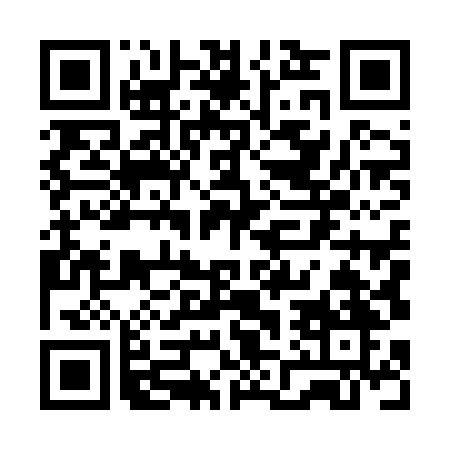 Ramadan times for Bajenai II, LithuaniaMon 11 Mar 2024 - Wed 10 Apr 2024High Latitude Method: Angle Based RulePrayer Calculation Method: Muslim World LeagueAsar Calculation Method: HanafiPrayer times provided by https://www.salahtimes.comDateDayFajrSuhurSunriseDhuhrAsrIftarMaghribIsha11Mon4:474:476:4912:354:216:216:218:1612Tue4:444:446:4712:344:236:236:238:1813Wed4:414:416:4412:344:246:256:258:2114Thu4:394:396:4212:344:266:276:278:2315Fri4:364:366:3912:344:286:296:298:2516Sat4:334:336:3612:334:296:316:318:2717Sun4:304:306:3412:334:316:336:338:3018Mon4:274:276:3112:334:326:356:358:3219Tue4:244:246:2912:324:346:376:378:3420Wed4:214:216:2612:324:366:396:398:3721Thu4:184:186:2412:324:376:416:418:3922Fri4:154:156:2112:314:396:436:438:4123Sat4:124:126:1812:314:406:456:458:4424Sun4:094:096:1612:314:426:476:478:4625Mon4:064:066:1312:314:436:496:498:4926Tue4:034:036:1112:304:456:516:518:5127Wed3:593:596:0812:304:466:536:538:5428Thu3:563:566:0612:304:486:556:558:5629Fri3:533:536:0312:294:496:576:578:5930Sat3:503:506:0012:294:516:596:599:0131Sun4:464:466:581:295:528:018:0110:041Mon4:434:436:551:285:548:038:0310:072Tue4:404:406:531:285:558:058:0510:093Wed4:364:366:501:285:578:078:0710:124Thu4:334:336:481:285:588:098:0910:155Fri4:294:296:451:275:598:118:1110:186Sat4:264:266:431:276:018:128:1210:217Sun4:224:226:401:276:028:148:1410:248Mon4:194:196:381:266:048:168:1610:269Tue4:154:156:351:266:058:188:1810:2910Wed4:114:116:331:266:068:208:2010:32